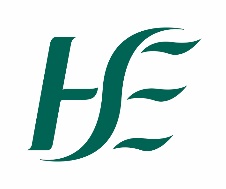 Consent Form for photography/audio/video
I agree for my name and photograph, video footage or audio to be taken by the HSE for use in marketing, PR and publications in connection with the event set out below:Event: 	 __________________________________Location:	 __________________________________Date:                                __________________________________	Here are some places the HSE might use it:Social and Digital Media   	Twitter, Facebook, YouTube, Instagram and any other HSE accounts Media  	                                National, regional and local media (broadcast, online and print).  Publications 	                      Annual reports, employee magazine or policy documents In order to do this we will need to process and store your information in line with our Data Protection policy which you find HSE.ie Search for GDPR Information and click on Data Protection Policy. You can change your mind and withdraw consent for us to process your photograph, audio or video at any time by contacting _____________________________________________  Your participation is entirely voluntary and there is no obligation on you to give your consent to have your voice or image captured.  No fees will be paid to people taking part.Please indicate your consent (or your consent on behalf of your child if applicable) for this photography/audio/video footage and that you fully understand the proposed use of the photography, audio or video by signing below. Signature: ________________________________________________________________Contact Number: _______________________ 	Email address: ______________________